           Address Service Requested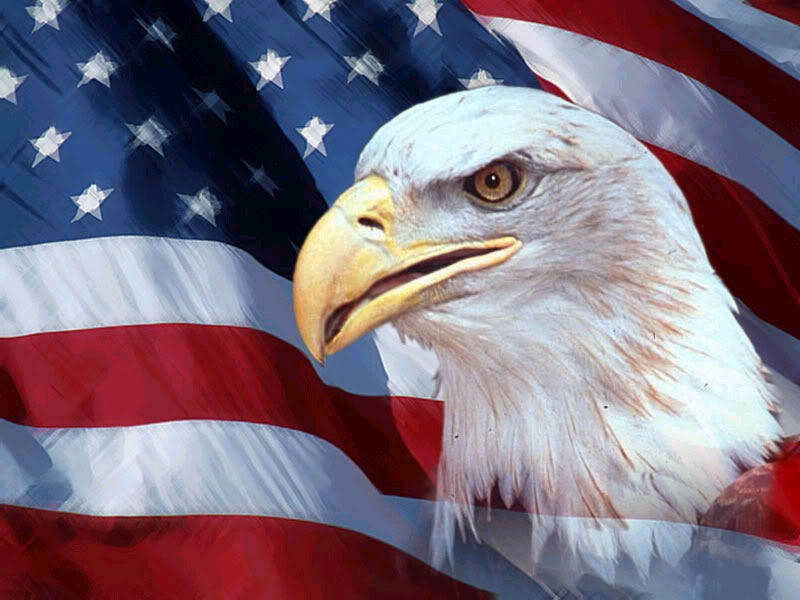 